Do wszystkich zainteresowanychDotyczy postępowania prowadzonego w trybie podstawowym nr ZP-18/2021 pn. „Zimowe utrzymanie dróg powiatowych oraz chodników w rejonie I położonych na terenie Powiatu Warszawskiego Zachodniego w sezonie zimowym 2021/2022”Dotyczy Części I – Rejon IZamawiający na podstawie art. 253 ust. 1 ustawy z dnia 11 września 2019 r. Prawo zamówień publicznych (tekst jednolity: Dz. U. 2021 r. poz. 1129 ze zm.) zwanej dalej ustawą informuje, że w przedmiotowym postępowaniu: została wybrana jako najkorzystniejsza oferta złożona przez: PHU Dark Drożyńscy s.c. Gawartowa Wola 7 05 – 085 Kampinos. Oferta spełniła wszystkie wymogi ustawy oraz Specyfikacji Warunków Zamówienia i otrzymała największą liczbę punktów wynikającą z sumowania punktów za poszczególne kryteria: e-mail: sekretariat@zdp.pwz.pl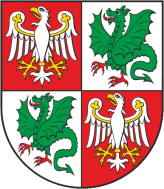 e-mail: sekretariat@zdp.pwz.plwww.zdp.pwz.plwww.zdp.pwz.plZarząd Dróg Powiatowych                                                                                           05-850 Ożarów Mazowiecki, ul. Poznańska 300Zarząd Dróg Powiatowych                                                                                           05-850 Ożarów Mazowiecki, ul. Poznańska 300Zarząd Dróg Powiatowych                                                                                           05-850 Ożarów Mazowiecki, ul. Poznańska 300Zarząd Dróg Powiatowych                                                                                           05-850 Ożarów Mazowiecki, ul. Poznańska 300Tel./Fax    (+22) 722-13-80           Tel..            (+22) 722-11-81REGON 014900974NIP 527-218-53-41Konto nr 57 1240 6973 1111 0010 8712 9374Bank Pekao S.A.Wasz znak:Nasz znak:                                      Nr pisma:ZP-18/2021Data:09.12.2021 r.Numer OfertyFirma wykonawcyLiczba punktów przyznana w kryterium cenaCzas rozpoczęcia wykonywania usługi liczony od chwili zgłoszeniaRAZEM1.OY Polska Construction Renata Grabowska, Kaźmierów 41 96 – 500 Sochaczew57,20 pkt.40 pkt.97,20 pkt.2.PHU Dark Drożyńscy s.c. Gawartowa Wola 7 05 – 085 Kampinos60 pkt.40 pkt.100 pkt.